Kapryśna pogoda- B. FormaSiedzi natura i myśli sobie.Och ja tu zaraz porządek zrobię.Wnet pory roku do niej przygnałyI różne aury zaplanowały.Właśnie jest wiosna, wietrzyk powiewa,Słoneczko coraz mocniej przygrzewa.Często śnieg z deszczem i grad popada,Jednak dni ciepłych znaczna przewaga.Lato przychodzi zaraz po wiośnie.Wszyscy witają lato radośnie.Czyściutkie niebo, upały dużeZachody słońca i groźne burze.Razem z jesienią ulewne deszcze.Mgły wczesnym rankiem, przymrozki pierwsze.Coraz mniej ciepła, smutno, ponuro,Słońce ukryte ciągle za chmurą.A kiedy zima sroga przybędzie,Lekki, puszysty śnieg sypać będzie.Siarczyste mrozy, śnieżne zamiecie,Będą panować wtedy na świecie.KUBUSIE zadanie dla WAS! po wysłuchaniu wiersza proszę o wykonanie pracy plastycznej. KAPRYŚNA POGODA- według waszego pomysłu…. Jeśli wykonacie zadanie proszę o przesłanie do mnie zdjęcia.  Jeśli macie możliwość wydrukowania liter szlaczków itp. To po wykonaniu układajcie do teczki . Jeśli w końcu się zobaczymy to chętnie wszystko obejrzę i nagrodzę Waszą ciężką pracę ;-)CZEKAM NA ZDJĘCIA ;-) pozdrawiam!Poniżej są szlaczki, musimy poćwiczyć rączki ….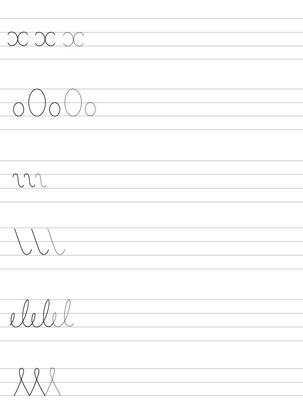 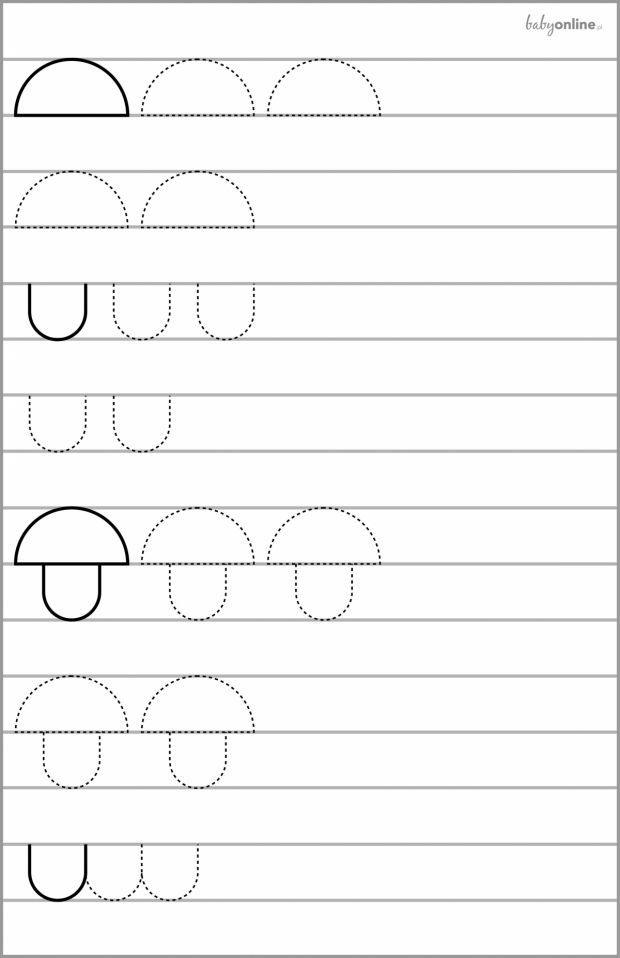 